Три Спаса

Три Спаса спеленали август.
И лета кончилась утеха.
Есть прелесть яблок, мёда сладость
И твёрдость спелого ореха.

Младенец полугодовалый
Христос в пелёночке медовой.
У яблочек румянец алый.
И дух анисовый в кладовой.

В садах плоды снимают. Лёгкость
В деревьях. А в корзинах тяжесть.
Теперь была бы только ёмкость,
И будет в каждом доме радость.

Поля почти уже дожаты.
И хорошо, что много хлеба.
Но промелькнёт Успенья дата,
И ласточки уйдут сквозь небо.Вера Авдеева
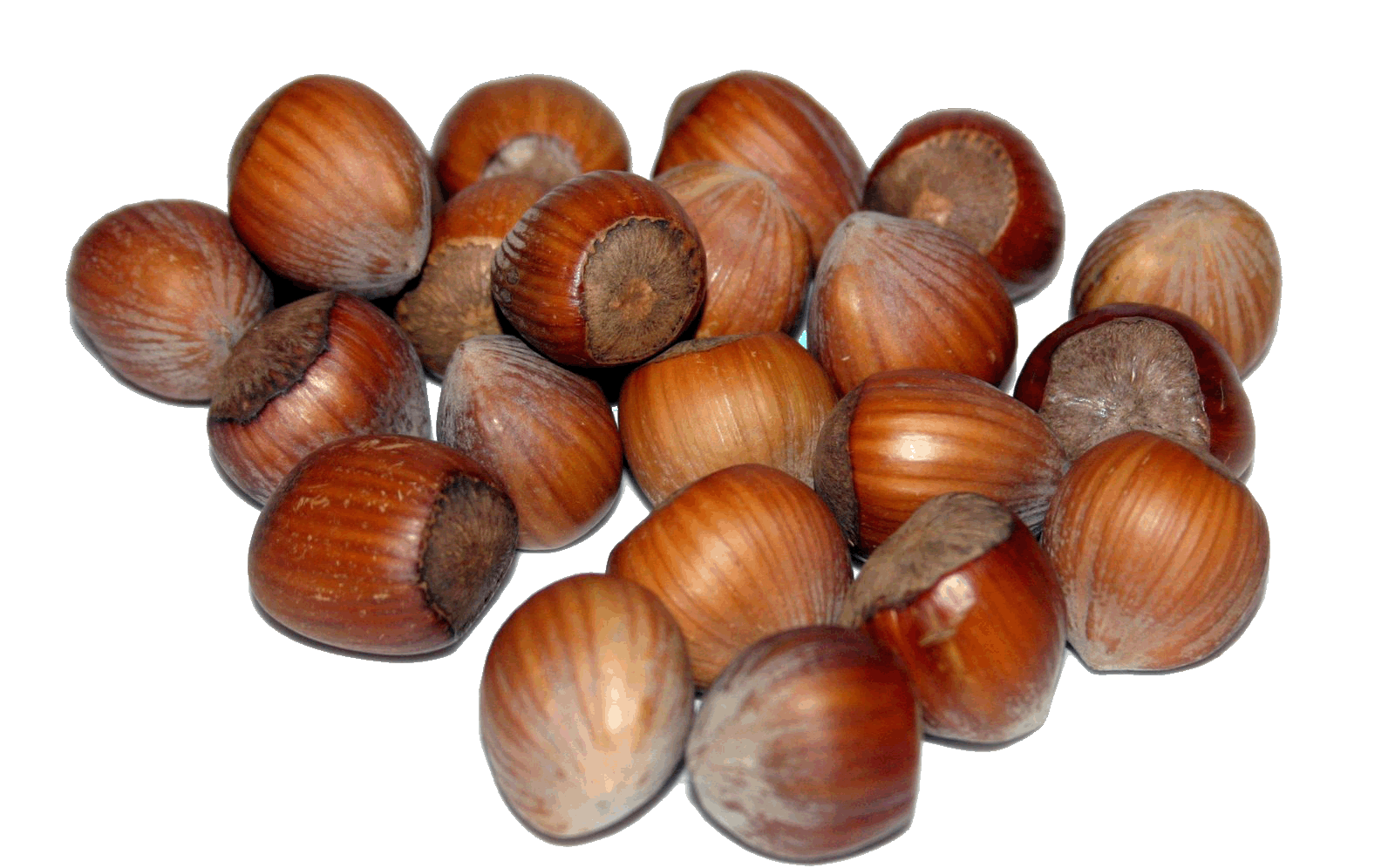 Наш адрес:г. Лукоянов,ул. Дзержинского, д. 41e-mail: bibl.44@yandex.ruГрафик работы:Понедельник – Четвергс 9.00 до 18.00Пятница с 9.00 до 16.00Суббота – выходнойВоскресенье – с 9.00 до 14.00Тираж: 25 экземпляровСоставитель: Токарева Л.В.,ведущий библиотекарь Сайты:https://www.culture.ruhttp://veravverav.blogspot.comhttps://sky-pearl.ruМБУК МКЦ«Железнодорожник»Лукояновскогомуниципального районаБиблиотекаПравославный мир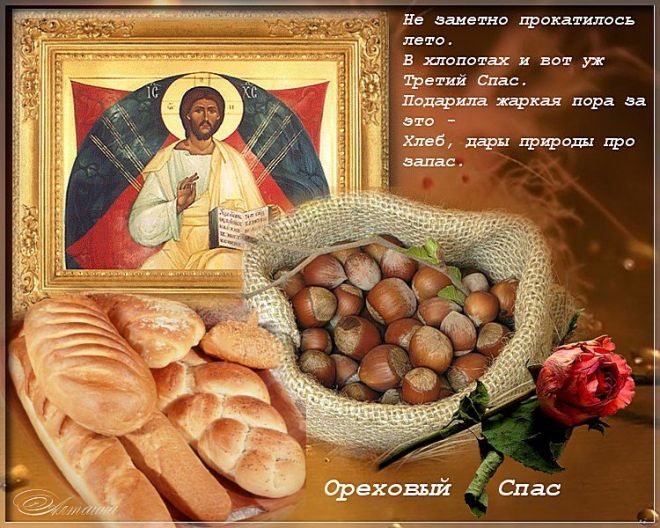 Информационный буклетЛукоянов,  2020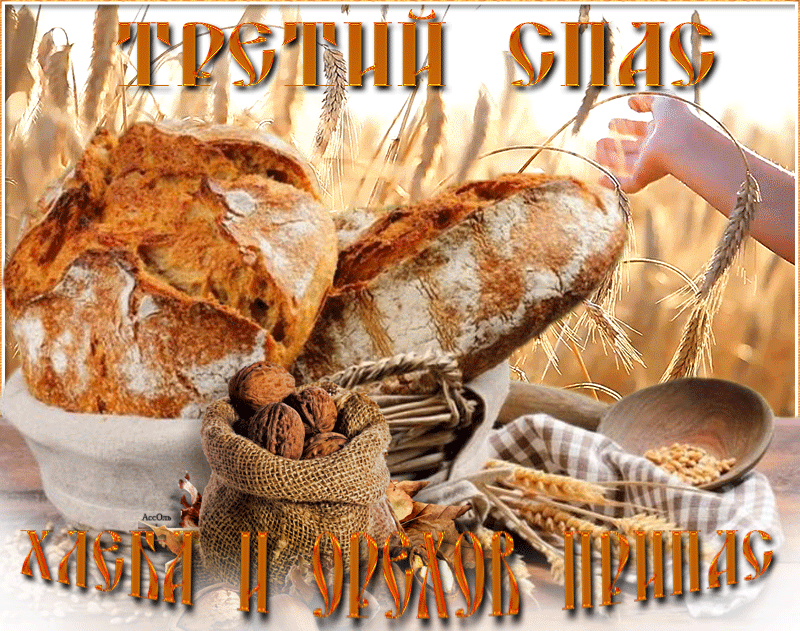 29 августа — Ореховый, Хлебный Спас, или Спас на холстахВ этот день христиане отмечают день Спаса Нерукотворного — в память перенесения образа в Константинополь. Появление чудотворного образа связывают с историей о правителе Авгаре. Больной царь послал к Христу своего служителя-художника с письмом и просьбой прийти в Эдессу и исцелить его, если же это невозможно — написать образ. Христос лишь умыл лицо, отер его полотном, на котором и сохранился образ Спасителя, ставший первой христианской иконой. С этим холстом связывают множество чудес и исцелений. В древности в этот день освящались ткани с изображением Спасителя. Во время военных походов использовали полотна как стяги.В мирной жизни в самый ярмарочный месяц домотканое полотно везли на торг. Жатва хлебов должна быть закончена еще к празднику Успения. Оставалось лишь досеять озимые. Заполнены закрома — самое время пополнить семейный бюджет и освободить место под новые холсты. Впереди — длинные зимние вечера.День торжественный, в который пекли первый хлеб из зерна нового урожая и благодарили Господа за хлеб насущный на каждый день. Уборка на полях уже закончена, а в лесу как раз поспевали орехи. Ореховый Спас — время заготовки на зиму целебной ореховой настойки. Готовили ее хозяйки из перемычек грецких орехов. Свежеиспеченный хлеб и орехи подавали в этот день к столу.Старались отметить последний праздник лета щедро и с душой. «Коль хорош третий Спас — зимой будет квас». 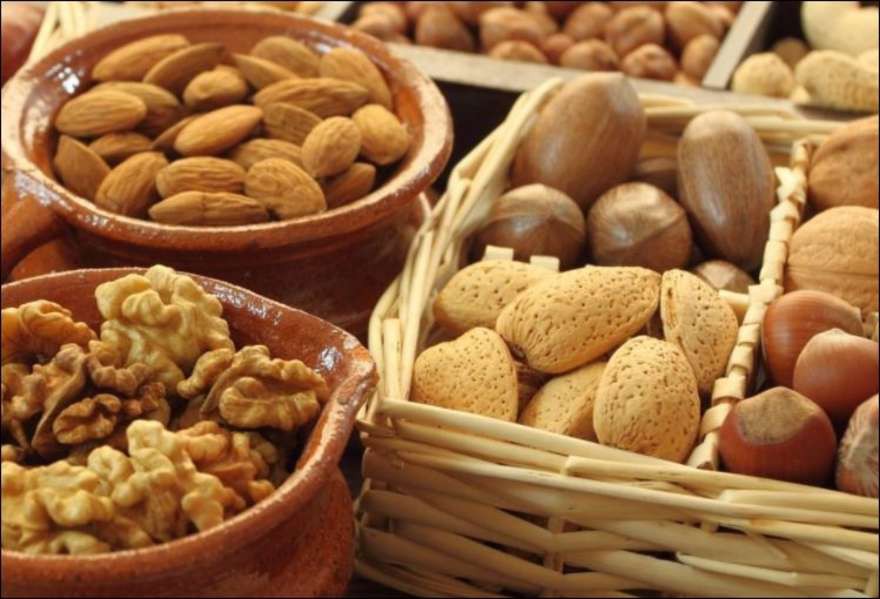 Поговорки и приметы:Третий Спас хлеба припас.Урожай на орехи — урожай хлеба на будущий год.Урожая на орехи двух лет сряду не бывает.Если журавль отлетит к третьему Спасу, то на Покров будет морозно.Ласточки отлетают в три раза, в три спаса.